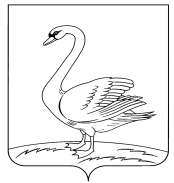 РАСПОРЯЖЕНИЕАдминистрации сельского поселения Куликовский сельсовет Лебедянского муниципального района Липецкой области Российской Федерации 25.02.2020 г.                             с. Куликовка Вторая                             № 8«О выделении средств из резервного фонда» В связи с обращение Конкиной Лидии Борисовны, проживающей по адресу: Липецкая область, Лебедянский район, с. Куликовка Вторая, ул. Сиреневая, д. 16 по вопросу оказания материальной помощи: На основании положения о порядке расходования средств резервного фонда администрации сельского поселения Куликовский сельсовет, разработанного в соответствии со ст. 84 Бюджетного кодекса Российской Федерации и статьей 17 Положения о бюджетном процессе сельского поселения Куликовский сельсовет Лебедянского муниципального района Липецкой области выделить из резервного фонда администрации сельского поселения Куликовский сельсовет Лебедянского муниципального района Липецкой области денежные средства в сумме 12 000,00 (двенадцать тысяч рублей) 00 копеек.Старшему специалисту 1 разряда Рвачевой Л.А. перечислить материальную помощь Конкиной Л.Б. в сумме 12 000,00 (двенадцать тысяч рублей) 00 копеек. Глава сельского поселения
Куликовский сельсовет 
Лебедянского района                                                          А.В. Зайцев                                